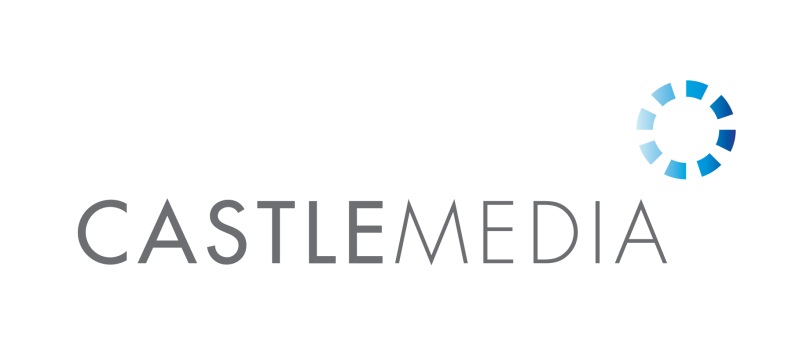 Account Executive, Build It – print & digital 

Build It is the oldest and fastest growing self-build magazine in the UK. It is targeted at consumers who are seeking to create their dream home either via a new build or a major renovation. The dynamics of the market are such that although it is a consumer brand, the readers have spending power more commonly seen in B2B media. Over the last 10 years Build It has undergone a major brand transformation, with a redesigned magazine, new website, plus the launch of industry awards and 2 exhibitions. As part of a customer-focussed approach, advertising sales are now being made on a platform-neutral basis, so that customers can buy print and digital packages from the same sales contact.Build It is looking for an energetic and highly motivated account executive to join its 7-person sales team. The primary focus of the role will be selling classified advertising solutions both in print and on-line to existing and new customers. Build It’s main website is www.self-build.co.uk and advertising is also sold into dedicated “Product Newswire” emails.As the candidate’s experience grows they will be able to sell packages across the Build It portfolio of print, digital and events. 

Sales experience is not essential but would be an advantage. This role reports to the Advertising Director. Responsibilities of role: 
Managing an existing client base who already advertise with Build It.Developing new business from chosen sectors primarily via telephone but also via email and face to face.Selling print advertising in the Gallery and Specify sections of Build It, as well as digital advertising across email and web platforms.Working with the rest of the sales and editorial teams to enhance the Build It brand.Client management at the Build It Live exhibitions and Build It Awards eventHelping maintain the classified ad list of Build It and its direct competitors.